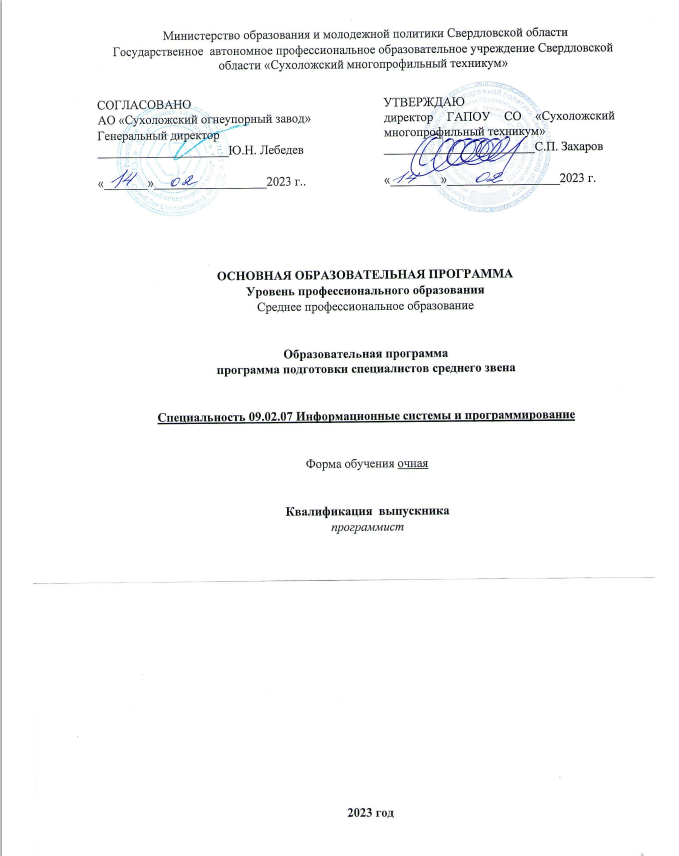 Министерство образования и молодежной политики Свердловской областиГосударственное автономное профессиональное образовательное учреждениеСвердловской области «Сухоложский многопрофильный техникум»ОСНОВНАЯ ПРОФЕССИОНАЛЬНАЯ ОБРАЗОВАТЕЛЬНАЯ ПРОГРАММАУровень профессионального образованияСреднее профессиональное образованиеОбразовательная программаПрограмма подготовки специалиста среднего звенаСпециальность 09.02.07 «Информационные системы и программирование» Форма обучения очнаяНормативный срок обучения 3 года 10 месяцевКвалификации выпускникаПрограммист2023 годПрограмма подготовки специалистов среднего звена разработана на основе федерального государственного образовательного стандарта среднего профессионального образования (ФГОС СПО) по специальности 09.02.07 «Информационные системы и программирование», утвержденного приказом Министерства образования и науки от 9 декабря 2016 года № 1547 (зарегистрирован Министерством юстиции Российской Федерации 26 декабря 2016г., регистрационный №44936, 01.09.2022 №796) (далее – ФГОС СПО).Организация разработчик: ГАПОУ СО «Сухоложский многопрофильный техникум»СодержаниеРаздел 1. Общие положенияРаздел 2. Общая характеристика образовательной программыРаздел 3. Характеристика профессиональной деятельности выпускникаРаздел 4. Планируемые результаты освоения образовательной программыОбщие компетенцииПрофессиональные компетенцииРаздел 5. Структура образовательной программы5.1.	Пояснительная записка к учебному плану5.2.	Особенности организации учебного процесса и режим занятий5.3. Учебный план5.4. Календарный учебный график5.5. Формы проведения консультаций5.6. Рабочая программа воспитания5.7. Календарный план воспитательной работыРаздел 6. Условия реализации образовательной программы6.1.	Материально-техническое оснащение образовательной программы6.2.	Кадровые условия реализации образовательной программы6.3.	Расчеты нормативных затрат оказания государственных услуг по реализации образовательной программыПРИЛОЖЕНИЯПрограммы учебных дисциплинПриложение 01 Рабочая программа учебной дисциплины Русский языкПриложение 02 Рабочая программа учебной дисциплины ЛитератураПриложение 03 Рабочая программа учебной дисциплины Иностранный языкПриложение 04 Рабочая программа учебной дисциплины МатематикаПриложение 05 Рабочая программа учебной дисциплины ИсторияПриложение 06 Рабочая программа учебной дисциплины Физическая культураПриложение 07 Рабочая программа учебной дисциплины Основы безопасности жизнедеятельностиПриложение 08 Рабочая программа учебной дисциплины АстрономияПриложение 09 Рабочая программа учебной дисциплины Родной языкПриложение 10 Рабочая программа учебной дисциплины ФизикаПриложение 11 Рабочая программа учебной дисциплины ИнформатикаПриложение 12 Рабочая программа учебной дисциплины Практические основы профессиональной деятельностиПриложение 13 Рабочая программа учебной дисциплины Основы философииПриложение 14 Рабочая программа учебной дисциплины ИсторияПриложение 15 Рабочая программа учебной дисциплины Психология общенияПриложение 16 Рабочая программа учебной дисциплины Иностранный язык в профессиональной деятельностиПриложение 17 Рабочая программа учебной дисциплины Физическая культураПриложение 18 Рабочая программа учебной дисциплины Дискретная математикаПриложение 19 Рабочая программа учебной дисциплины Теория вероятностей и математическая статистикаПриложение 20 Рабочая программа учебной дисциплины Операционные системы и средыПриложение 21 Рабочая программа учебной дисциплины Архитектура аппаратных средствПриложение 22 Рабочая программа учебной дисциплины Информационные технологииПриложение 23 Рабочая программа учебной дисциплины Основы алгоритмизации и программированияПриложение 24 Рабочая программа учебной дисциплины Правовое обеспечение профессиональной деятельностиПриложение 25 Рабочая программа учебной дисциплины Безопасность жизнедеятельностиПриложение 26 Рабочая программа учебной дисциплины Экономика отраслиПриложение 27 Рабочая программа учебной дисциплины Основы проектирования баз данныхПриложение 28 Рабочая программа учебной дисциплины Стандарттизация, сертификация и техническое документоведениеПриложение 29 Рабочая программа учебной дисциплины Численные методыПриложение 30 Рабочая программа учебной дисциплины Компьютерные сетиПриложение 31 Рабочая программа учебной дисциплины Менеджмент в профессиональной деятельностиПрограммы профессиональных модулей.Приложения 32 Рабочая программа профессионального модуля «Разработка модулей программного обеспечения для компьютерных систем»Приложения 33 Рабочая программа профессионального модуля «Осуществление интеграции программных модулей»Приложения 34 Рабочая программа профессионального модуля «Сопровождение и обслуживание программного обеспечения компьютерных систем»Приложения 35 Рабочая программа профессионального модуля «Разработ ка, администрирование и защита баз данных»Раздел 1. Общие положенияНастоящая основная образовательная программа по специальности среднего профессионального образования 09.02.07 «Информационные системы и программирование» (далее – ООП СПО, программа) разработана на основе федерального государственного образовательного стандарта среднего профессионального образования (ФГОС СПО) по специальности 09.02.07 «Информационные системы и программирование», утвержденного приказом Министерства образования и науки от 9 декабря 2016 года № 1547 (зарегистрирован Министерством юстиции Российской Федерации 26 декабря 2016г., регистрационный №44936, 01.09.2022 №796) (далее – ФГОС СПО).ОПОП СПО определяет рекомендованный объем и содержание среднего профессионального образования по специальности09.02.07 «Информационные системы и программирование», планируемые результаты освоения образовательной программы, условия образовательной деятельности.ОПОП СПО разработана для реализации образовательной программы на базе среднего общего образования.Образовательная программа, реализуемая на базе основного общего образования, разрабатывается образовательной организацией на основе требований федерального государственного образовательного стандарта среднего общего образования и ФГОС СПО с учетом примерной программы по специальности 09.02.07 «Информационные системы и программирование».Нормативные основания для разработки ОПОП:Федеральный закон от 29 декабря 2012 г. №273-ФЗ «Об образовании в Российской Федерации»;Приказ Минобрнауки России от 28 мая 2014 г. № 594 «Об утверждении Порядка разработки примерных основных образовательных программ, проведения их экспертизы и ведения реестра примерных основных образовательных программ»;Приказ Минобрнауки России от 9 декабря 2017 года № 1547 «Об утверждении федерального государственного образовательного стандарта среднего профессионального образования по специальности09.02.07 «Информационные системы и программирование» (зарегистрирован Министерством юстиции Российской Федерации 26 декабря 2016 г., регистрационный № 44936, 01.09.2022 №796);Приказ Минобрнауки России от 22 августа 2022 г. № 762 «Об утверждении Порядка организации и осуществления образовательной деятельности по образовательным программам среднего профессионального образования» (зарегистрирован Министерством юстиции Российской Федерации 21 сентября 2022 года регистрационный N 70167) (далее – Порядок организации образовательной деятельности);Приказ Минобрнауки России от 08 ноября 2021 г. № 800 «Об утверждении Порядка проведения государственной итоговой аттестации по образовательным про- граммам среднего профессионального образования» (зарегистрирован Министерством юстиции Российской Федерации 7 декабря 2021 г. N 66211);Приказ Министерства Просвещения Российской Федерации от 5 августа 2020 г. № 390 «О практической подготовке обучающихся» (зарегистрирован Министерством юстиции Российской Федерации 11 сентября 2020 г. N 59778).Перечень сокращений, используемых в тексте ОПОП:ФГОС СПО – Федеральный государственный образовательный стандарт среднего профессионального образования;ОПОП – основная профессиональная образовательная программа; МДК – междисциплинарный курсПМ – профессиональный модуль ОК – общие компетенции;ПК – профессиональные компетенции.Цикл ОГСЭ - Общий гуманитарный и социально-экономический цикл Цикл ЕН - Математический и общий естественнонаучный циклРаздел 2. Общая характеристика образовательной программыКвалификация, присваиваемая выпускникам образовательной программы:программист; Форма обучения: очнаяОбъем и сроки получения среднего профессионального образования по специальности 09.02.07 «Информационные системы и программирование» на базе основного общего образования с одновременным получением среднего общего образования: 5940 академических часов.Раздел 3. Характеристика профессиональной деятельности выпускникаОбласть профессиональной деятельности выпускников: 06 Связь, информационные и коммуникационные технологии. Приказ Министерства труда и социальной защиты Российской Федерации от 29 сентября 2014 г. № 667н "О реестре профессиональных стандартов (перечне видов профессиональной деятельности)" (зарегистрирован Министерством юстиции Российской Федерации 19 ноября 2014 г., регистрационный № 34779).Соответствие профессиональных модулей присваиваемым квалификациям (сочетаниям квалификаций п.1.11/1.12 ФГОС)Раздел 4. Требования к результатам освоения образовательной программыОбщие компетенцииОК 01. Выбирать способы решения задач профессиональной деятельности применительно к различным контекстам;ОК 02. Использовать современные средства поиска, анализа и интерпретации информации и информационные технологии для выполнения задач профессиональной деятельности;ОК 03. Планировать и реализовывать собственное профессиональное и личностное развитие, предпринимательскую деятельность в профессиональной сфере, использовать знания по финансовой грамотности в различных жизненных ситуациях;ОК 04. Эффективно взаимодействовать и работать в коллективе и команде;ОК 05. Осуществлять устную и письменную коммуникацию на государственном языке Российской Федерации с учетом особенностей социального и культурного контекста;ОК 06. Проявлять гражданско-патриотическую позицию, демонстрировать осознанное поведение на основе традиционных общечеловеческих ценностей, в том числе с учетом гармонизации межнациональных и межрелигиозных отношений, применять стандарты антикоррупционного поведения;ОК 07. Содействовать сохранению окружающей среды, ресурсосбережению, применять знания об изменении климата, принципы бережливого производства, эффективно действовать в чрезвычайных ситуациях;ОК 08. Использовать средства физической культуры для сохранения и укрепления здоровья в процессе профессиональной деятельности и поддержания необходимого уровня физической подготовленности;ОК 09. Пользоваться профессиональной документацией на государственном и иностранном языках».Профессиональные компетенцииРаздел 5. Структура образовательной программыПояснительная записка к учебному плану 09.02.07 «Информационные системы и программирование»Учебный план образовательной программы среднего профессионального образования (далее учебный план) по ППССЗ 09.02.07 «Информационные системы и программирование»– документ, который определяет перечень, трудоемкость, последовательность и распределение по периодам обучения учебных предметов, курсов, дисциплин (модулей), практики, иных видов учебной деятельности обучающихся и формы их промежуточной аттестации (пункт 22 статьи 2 Федерального закона от 29 декабря 2012 г. №273-ФЗ «Об образовании в Российской Федерации»; п.12 приказа Минобрнауки России от 14.06.2013 № 464 (ред. от 15.12.2014) «Об утверждении Порядка организации и осуществления образовательной деятельности по образовательным программам среднего профессионального образования»).Учебный план разработан на основе Федерального государственного образовательного стандарта по специальности среднего профессионального образования, утвержденного приказом Министерства образования и науки Российской Федерации утв. приказом Министерства образования и науки РФ от 9 декабря 2016 г. N 1547 (ред. от 17.12.2020, 01.09.2022)). Зарегистрировано в Минюсте России 26.12.2016 N 44946. «Об утверждении федерального государственного образовательного стандарта по специальности 09.02.07 «Информационные системы и программирование», Примерной основной образовательной программы, включающую программы учебных дисциплин и профессиональных модулей.Учебный план ОПОП СПО (ППССЗ) составлен совместно с заинтересованными работодателями, с учетом направленности на удовлетворение потребностей регионального рынка труда и работодателей.В рабочих учебных программах всех дисциплин и профессиональных модулей конкретизированы конечные результаты обучения в виде компетенций, умений и знаний, приобретаемого практического опыта, четко сформулированы требования к результатам их освоения, спланирована эффективная самостоятельная работа обучающихся в сочетании с совершенствованием управления ею со стороны преподавателей.Учебный план ОПОП СПО (ППССЗ) обеспечивает:возможность обучающимся участвовать в формировании индивидуальной образовательной программы;возможность администрации и преподавателей формировать социокультурную среду, создавать условия, необходимые для всестороннего развития и социализации личности, сохранения здоровья обучающихся;возможность воспитательного компонента образовательного процесса, включая развитие студенческого самоуправления, участие обучающихся в работе общественных организаций, спортивных и творческих клубов;возможность использования в образовательном процессе активных и интерактивных форм проведения занятий (компьютерных симуляций, деловых и ролевых игр, разбора конкретных ситуаций, психологических и иных тренингов, групповых дискуссий) в сочетании с внеаудиторной работой для формирования и развития общих и профессиональных компетенций обучающихся.Особенности организации учебного процесса и режим занятийНормативный срок освоения ОПОП СПО (ППССЗ) при очной форме получения образования на базе основного общего образования 3 года 10 месяцев.Начало учебных занятий – 1 сентября. Для всех видов аудиторных занятий академический час устанавливается продолжительностью 45 минут, занятия по учебным предметам, курсам, дисциплинам (модулям) и сгруппированным по два академических часа.Максимальный объём учебной нагрузки обучающегося составляет 36 академических часов в неделю, включая все виды аудиторной и внеаудиторной (самостоятельной) учебной работы по освоению программы подготовки специалистов среднего звена.Фактическое количество часов в учебном плане рассчитано без учета выходных и праздничных дней. Корректировка часов за праздничные и выходные дни (согласно Трудового кодекса) проводится учебной частью в течении учебного года.Система контроля и оценки процессов и результатов освоения ОПОП СПО (ППССЗ) в учебном плане следующая:текущий контроль планируется проводить по изученным дидактическим единицам знаний, группе дидактических единиц знаний, имеющих междидактические связи, по изученным темам дисциплин и МДК, в форме опросов, контрольных работ (письменных, устных, тестовых и т.п.), отчетов по результатам самостоятельной работы, с применением других активных и интерактивных форм, за счет времени обязательной учебной нагрузки. Качество освоения образовательных программ СПО осуществляется техникумом в процессе текущей, промежуточной аттестации обучающегося и итоговой аттестации выпускников. Знания и умения обучающихся определяются следующими оценками: «отлично» («5»),«хорошо» («4»), «удовлетворительно» («3»), «зачтено» («зачет»). В ходе текущего контроля успеваемости и промежуточной аттестации, кроме вышеуказанных оценок используются:«неудовлетворительно», «не зачтено»;по выполненным лабораторным и практическим работам в форме формализованного наблюдения и оценки результатов выполнения работ, оценки отчетов по ним. При оценке практических работ (на практических занятиях и на практике) в оценочной ведомости указываются все элементы действий обучаемого, составляющие результат, что позволяет однозначно оценить освоил/не освоил умение;оценочные материалы текущего контроля разрабатываются преподавателями заблаговременно по каждой дисциплине, МДК, по каждому виду работ на практике, согласуются и одобряются ЦМК.По учебному плану ОПОП СПО (ППССЗ) предусматривается выполнение 2-х курсовых работ.Курсовое проектирование реализуется в пределах времени, отведенного на изучение дисциплины и профессиональных модулей. При работе над курсовым проектом, обучающимся оказываются консультации.Обязательной часть общего гуманитарного и социально-экономического цикла предусмотрено изучение следующих обязательных дисциплин: "Основы философии", "История", "Иностранный язык в профессиональной деятельности", "Физическая культура", "Психология общения". Для закрепления знаний и формирования умений спланированы лабораторные и практические работы.Высокая практикоориентированность дисциплин и МДК, позволяет более детально и качественно сформировать умения у всех категорий обучающихся.Обязательным компонентом при выполнении обучающимися лабораторных работ и практических занятий, планируются практические задания с использованием персональных компьютеров.Все виды практик организуются в соответствии с Положением о практической подготовке утвержденного приказом Минобрнауки Российской Федерации от 08 ноября 2021 г. № 800.Учебная и производственная (по профилю специальности) практики входят в состав профессиональных модулей и реализуются студентами с предоставлением и последующей защитой отчетов.Учебная практика предполагает выполнение видов работ и направлена на:формирование у студентов практических профессиональных умений; приобретение первоначального практического опыта, для последующего освоения общих и профессиональных компетенций по избранной специальности; на освоение рабочей профессии в соответствии с ФГОС СПО по специальности.Производственная практика (по профилю специальности) предполагает в основном участие в выполнении видов работ и направлена на формирование у студента общих и профессиональных компетенций, приобретение практического опыта.Производственную практику (по профилю специальности) планируется проводить в организациях по профилю специальности на основе договоров, заключаемых между образовательным учреждением и этими организациями.Учебную практику и производственную практику (по профилю специальности) планируется проводить по модульно (в рамках профессиональных модулей УП ОПОП СПО (ППССЗ) по видам профессиональной деятельности) непрерывно.Общее время, планируемое для проведения учебной и производственной (по профилю специальности) практик в соответствии с ФГОС СПО по специальности составляет 38 недель.Максимальный объем нагрузки при прохождении практики составляет 36 часов в неделю.Преддипломная практика 4 недели, предусмотренная по ФГОС СПО проводиться после последней сессии, обязательная учебная нагрузка составляет 36 часов в неделю.Преддипломная практика имеет целью:совершенствование практического опыта по осваиваемой специальности;проверку профессиональной готовности будущего специалиста к самостоятельной трудовой деятельности;сбора, анализа и использования информации для дипломного проектирования. Преддипломную практику планируется проводить в организациях по профилю специальности на основе договоров, заключаемых между образовательным учреждением и этими организациями.Консультации для обучающихся очной формы получения образования предусматриваются в объеме 60 часов на весь срок обученияОбщий объем каникулярного времени при освоении ОПОП СПО (ППССЗ) составляет 34 недели:на первом курсе 11 недель, в том числе 2 недели в зимний период; на втором курсе 10 недель, в том числе 2 недели в зимний период; на третьем курсе 11 недель, в том числе 2 недели в зимний период; на четвертом курсе 2 недели в зимний период.Реализацию ОПОП СПО (ППССЗ) планируется обеспечить педагогическими кадрами, имеющими высшее образование, соответствующее профилю преподаваемой дисциплины (модуля). Опыт деятельности в организациях соответствующей профессиональной сферы является обязательным для преподавателей, отвечающих за освоение обучающимся профессионального цикла.Каждого обучающегося планируется обеспечить:доступом к базам данных и библиотечным фондам печатных и электронных изданий основной и дополнительной учебной литературы по дисциплинам всех циклов, не менее чем одним учебным печатным или электронным изданием по каждой дисциплине профессионального цикла и одним учебно-методическим печатным или электронным изданием по каждому междисциплинарному курсу (включая электронные базы периодических изданий (договор №5657 ЭБС от 24.01.2023 г. ООО «Юрайт»);доступом к справочно-библиографическим и периодическим изданиям;доступом к современным профессиональным базам данных и информационным ресурсам сети Интернет;рабочим местом в компьютерном классе в соответствии с объемом изучаемых дисциплин при использовании электронных изданий;необходимым комплектом лицензионных программных продуктов.Учебный планКалендарный учебный графикКвалификация Программист5.5.Формы проведения консультацийВремя, отводимое на консультации, предусматривается за счет времени, отводимого на промежуточную аттестацию.Объем нагрузки на консультации предусматривается на группу обучающихся и составляет 60 часов.Часы консультаций предусмотрены на учебные дисциплины, а также на профессиональные модули, по которым в учебном плане запланирован курсовой проект (работа) за счет времени, предусмотренного на дисциплину (междисциплинарный курс, профессиональный модуль), за счет часов вариативной части.Формы консультаций планируются к проведению с обучающимися: устные, письменные, групповые, индивидуальные и др.5.6 Рабочая программа воспитанияЦели и задачи воспитания обучающихся при освоении ими образовательной программы:Цель рабочей программы воспитания – личностное развитие обучающихся и их социализация, проявляющиеся в развитии их позитивных отношений к общественным ценностям, приобретении опыта поведения и применения сформированных общих компетенций квалифицированных рабочих, служащих/специалистов среднего звена на практике. Задачи:формирование единого воспитательного пространства, создающего равные условия для развития обучающихся профессиональной образовательной организации;организация всех видов деятельности, вовлекающей обучающихся в общественно- ценностные социализирующие отношения;формирование у обучающиеся профессиональной образовательной организации общих ценностей, моральных и нравственных ориентиров, необходимых для устойчивого развития государства;усиление воспитательного воздействия благодаря непрерывности процесса воспитания.Рабочая программа воспитания представлена в приложении.Календарный план воспитательной работыКалендарный план воспитательной работы представлен в приложении.Раздел 6. Условия образовательной деятельностиМатериально-техническое оснащение образовательной программы.Специальные помещения должны представлять собой учебные аудитории для проведения занятий всех видов, предусмотренных образовательной программой, в том числе групповых и индивидуальных консультаций, текущего контроля и промежуточной аттестации, а также помещения для самостоятельной работы, мастерские и лаборатории, оснащенные оборудованием, техническими средствами обучения и материалами, учитывающими требования международных стандартов.Перечень специальных помещений Кабинет № 43 «Русский язык, литература, родная литература»ОУД.01 Русский языкОУД.02 ЛитератураОУД.09 Родная литература1. Стол учительский  - 1 шт. 2.Стул учительский  - 1 шт. 3.Парты ученические – 15 шт. 4.Стул ученический – 30 шт. 5. Классная доска. 6.Мультимедийный проектор – 1 шт. 7. Экран – 1 шт. 8. Компьютер -1 шт. 9. Принтер-1шт. Кабинет № 33 «Иностранный язык, иностранный язык в профессиональной деятельности»ОУД.03 Иностранный языкОГСЭ.04 Иностранный язык в профессиональной деятельности1. Стол учительский -1шт. 2. Стул учительский – 1 шт. 3. Стол ученический -15шт. 4. Стул ученический -30шт. 5. Классная доска. 6.Мультимедийный проектор – 1 шт. 7. Интерактивная доска -1 шт. 8.Компьютер -1 шт. 9. Принтер -1 шт 10.Комплекты учебно-наглядных пособий. 11.Комплекты дидактических раздаточных материалов Кабинет № 4 « Математические дисциплины»ОУД.04 МатематикаЕН.01 Элементы высшей математикиЕН.02 Дискретная математикаЕН.03 Теория вероятностей математическая статистикаОП.10 Численные методы1.Стол учительский-1 шт. 2. Стул учительский  - 1 шт. 3.Стол ученический-15 шт.4.Стул ученический-29 шт. 5. Классная доска. 6.Доска магнитная-1 шт. 7. Доска интерактивная-1 шт. 8.Мультимедиа проектор-1 шт. 9. Компьютер -1 шт. 10. Принтер -1 шт. 11.Комплект чертежных инструментов для черчения на доске-1шт.; 12.Модели пространственных тел и конструкторы геометрических фигур. 13. Калькуляторы – 25 шт.Кабинет № 44 «История»ОУД.05 ИсторияОГСЭ.02 История1.Стол учительский -1 шт. 2. Стул учительский -1 шт. 3. Столы ученические -15 шт. 4.Стулья ученические  - 30 шт. 5.Шкаф тумбовый -1шт. 6. Классная доска. 7.Интерактивная доска – 1 шт. 8. Мультимедийный проектор – 1 шт. 9. Компьютер -1 шт. 10. Принтер - 1 шт. Спортивный комплекс: спортивный зал, стадион, площадка с элементами полосы препятствия, стрелковый тирОУД.06 Физическая культураОГСЭ.05 Физическая культураКабинетСтол учительский-1 шт. 2. Стул учительский  - 1 шт. 3.Интерактивная доска – 1 шт. 4. Мультимедийный проектор – 1 шт. 5. Компьютер -1 шт. 6. Принтер - 1 шт. 7.Музыкальный центр, переносные колонки.Спортивный зал:1. Раздевалки для юношей и девушек-2 шт. 2. Мяч баскетбольный – 4 шт.3. Мяч волейбольный- 4 шт. 4. Обручи- 10 шт. 5. Скакалки – 11 шт.6. Маты гимнастические – 10 шт. 7. Стол теннисный -1 шт.  8. Сетка волейбольная - 2 шт. 9. Сетка баскетбольная – 1 шт. 10. Тренажёр «Лавка для жима лёжа»– 1 шт. 11. Тренажёр для жима в полунаклоне – 1 шт. 12. Тренажёр блочный -1 шт. 13. Тренажёр  Гиперстензия» - 1 шт. 14. Тренажёр «Кроссверы» - 1 шт. 15. Тренажёр «Стойка для   приседания» - 1 шт. 16. Тренажёр для развития мышц ног – 1 шт. 17. Тренажёр «Беговая дорожка» - 1 шт. 18. Тренажёр «Велосипед» - 1 шт. 19. Тренажёр «Эллипсоид» - 1 шт. 20. Гантели – 3 шт. 21. Гири . – 4 шт. 22. Грифы – 6 шт. 23. Блины – 20 шт. 24. Скамья гимнастическая – 4 шт. 25. Турник навесной – 3 шт. 26. Мяч для метания – 3 шт. 27. Лыжный комплект – 30 шт., лыжная база 28. Мяч футбольный – 4 шт. 29. Ракетки теннисные – 4 шт. 30. Щиты баскетбольные-2 шт. 31. Канат -1 шт. 32. Весы напольные-1 шт. 33. Эстафетные палочки – 2 шт. 34. Насос -2 шт. 35. Свисток-2 шт. 36. Шведская стенка – 9 шт. 37. Кольцо баскетбольное – 2 шт. 38.  Ворота для мини футбола – 2 шт. 39. Брусья – 1 шт. 40. Стойки для грузов – 2 шт. 41. Гантели наборные – 3 пары. 42.Перекладина навесная универсальная для стенки гимнастической-3шт. 43. Брусья- 1шт., 44.Маты гимнастические-3шт, 45.Шест для лазания-1шт., 46.Секундомеры-2шт. 47.Кольца баскетбольные-2шт. 48.Стойки волейбольные-2шт.Открытый стадион широкого профиля:турник уличный, брусья уличные, рукоход уличный, полоса препятствий, ворота футбольные, мячи футбольные, сетка для переноса мячей, палочки эстафетные, гранаты учебные Ф-1,рулетка металлическая, секундомеры.Кабинет № 21 «Безопасность жизнедеятельности»ОУД.07 Основы безопасности жизнедеятельностиОП.06 Безопасность жизнедеятельности1.Стол учительский -1 шт. 2. Стул Учительский – 1 шт. 3. Стол ученический  -15 шт. 4. Стул ученический -30 шт. 5. Классная доска -1 шт. 6. Мультимедийный проектор -1 шт. 7. Экран – 1 шт. 8. Телевизор LG – 1 шт. 9. DVD – 1 шт.10.Компьютер-1 шт. 11. Принтер – 1 шт. 12.Макеты АК-74(ММГ)-2 шт. 13. Макет противогаза ГП-5 шт. 14. Пневматическое оружие-2 шт.15.Оружейная комната. 16. Наглядные пособия. 17. Респиратор-3шт. 18. Средства индивидуальной защиты – 3шт. 19.Общевойсковой защитный комплект- 1шт. 20. Дозиметр. 21.Люксметр.22. Комплект учебно-наглядных пособий . 23. Раздаточный материал. 24.Мультимедийные пособия. 25.Робот-тренажёр для отработки навыков первой доврачебной помощи.-1шт. 26.Огнетушители порошковые-3шт. .27.Оогнетушители пенные-3шт. 28.Огнетушители углекислотные-2шт. 29.Медицинская аптечка-1шт.30.Приборы: радиационной разведки; химической разведки; компас; визирная линейка; пакеты противохимические индивидуальные ИПП-11; сумки и комплекты медицинского имущества для оказания первой медицинской, доврачебной помощи; УМК «Защита в чрезвычайных ситуациях», содержание практической части комплекса: Виртуальные31.Тренажеры Практические задания Учебное видео; Тренажерный комплекс «Индивидуальные средства защиты. Правила использования», содержание практической части комплекса:Практические флеш-заданияКабинет № 42 «Естественнонаучные дисциплины»ОУД.08 АстрономияОУД.10 Физика1.Стол учительский – 1 шт. 2.Стул учительский – 1 шт. 3.Классная доска -1 шт.4.Столы ученические -15 шт. 5.Стулья ученические -30 шт. 6.Комплект плакатов «Общая электротехника». Приборы общего назначенияаппарат проекционный демонстрационный – 2 шт. выпрямитель ВУП-2 – 1 шт. выпрямитель ВУП-2 М-1 шт.гальванометр чувствительный-1 шт. источник питания ИПДД – 1 шт. комплект электроснабжения КЭФ-10 – 1 шт. осциллограф электронный учебный –2 шт. осветитель для теневого проецирования – 1 шт. Авометр – 1 шт. Установка ультразвуковая – 1 шт.Вольтметр на 250 В – 1 шт. - усилитель УНЧ-3  – 2 шт. 2.Демонстрационное  оборудование барометр – анероид – 1 шт. конденсатор демонстрационный- 2 шт. манометр открытый демонстрационный- 6 шт. набор  тел равного объёма -14 шт. волновая машина-1 шт. психрометр – 1 шт. динамометр проекционный ДПН – 3 шт. амперметр с гальванометром – 1 шт. батарея конденсаторов -2 шт.вольтметр с гальванометром -2 шт. конденсатор переменной ёмкости- 2 шт.катушка для демонстрации магнитного поля тока – 3 шт. набор « Реостаты» - 1 шт. набор по электролизу – 1 шт. преобразователь высоковольтный «Разряд-1» - 1 шт. прибор для демонстрации правила Ленца – 1 шт. прибор для демонстрации спектров электрического поля – 1 шт. трансформатор универсальный – 2 шт. штатив изолирующий – 6 шт. электрометр с принадлежностями – 9 шт. камера для наблюдения следов альфа-частиц – 2 шт.комплект по фотоэффекту – 7 шт. набор линз и зеркал – 1 шт. набор по дифракции и интерференции – 2 шт. набор по поляризации света – 1 шт. набор дифракционных решёток – 1 шт. осветитель ультрафиолетовый – 1 шт. призма прямого зрения – 2 шт. прибор для изучения законов оптики – 6 шт. метроном -1 шт. ваттметр демонстрационный  - 2 шт. микроманометр учебный – 2 шт. модель паровой машины – 1 шт. модель двигателя внутреннего сгорания -2 шт.наливные линзы – 4 шт. камертоны с молоточками – 7 шт. 3.Лабораторное оборудование: амперметр  лабораторный « учебный» - 17 шт. вольтметр   лабораторный «учебный» на 4В - 15 шт. вольтметр   лабораторный «учебный» на 6В - 24 шт. вольтметр   лабораторный «учебный» на 7,5В - 2 шт.вольтметр   лабораторный «учебный» на 250В - 2 шт. динамометр  учебный 4 Н – 7 шт. источник питания на 4,5 В– 9 шт. источники питания – на 42 В – 15 шт. калориметр – 7 шт. катушка индуктивности – 1 шт. ключ замыкания – 23 шт. комплект проводов – 7 шт. набор грузов по механике – 11 шт. резисторы – 18 шт. прибор для изучения газовых законов – 4 шт. термометр лабораторный от 0оС до 50оС – 7 шт. трансформатор лабораторный – 7 шт. миллиамперметр учебный – 5 шт. набор из двух проводов – 6 шт. магниты дугообразные – 17 шт. магнит полосовой – 7 шт. электрические лампы на подставках – 20 шт. реостаты лабораторные на 6 Ом. – 11 шт.бруски деревянные – 12 шт. спектроскопы – 2 шт. генератор школьный «Спектр-1» - 3 шт. 4.Технические средства обучения: Компьютер с программным обеспечением- 16 шт.мультимедийный проектор – 1 шт.интерактивная доска – 1 шт.- принтер-сканер – 1 шт.Кабинет № 45 «Информатика, информационные технологии, адаптивные информационные технологии» Лаборатория ОУД.11 ИнформатикаОП.01 Операционные системы и средыОП.02 Архитектура аппаратных средствОП.03 Информационные технологии /адаптивные информационные  технологииОП.04 Основы алгоритмизации и программированияОП.08 Основы проектирования баз данныхОП.11 Компьютерные сетиПМ.01 Разработка модулей программного обеспечения для компьютерных системМДК.01.01 Разработка программных модулейМДК.01.02 Поддержка и тестирование программных модулейМДК.01.03 Разработка мобильных приложенийМДК.01.04 Системное программированиеПМ.02 Осуществление интеграции программных модулейМДК.02.01 Технология разработки программного обеспеченияМДК.02.02 Инструментальные средства разработки программного обеспеченияМДК.02.03 Математическое моделированиеПМ.04 Сопровождение и обслуживание программного обеспеченияМДК.04.01 Внедрение и поддержка компьютерных системМДК.04.02 Обеспечение качества функционирования компьютерных систем ПМ.11 Разработка, администрирование и защита баз данныхМДК.11.01 Технология разработки и защиты баз данныхУчебная практикаУП.01,УП.02,УП.03Учебная практика  Кабинет1. Компьютерный стол ученический — 15 шт. 2. Стол ученический — 5 шт.3. Стол учительский -  1 шт. 4. Стул регулируемый мягкий ученический — 15 шт. 5. Стул преподавателя регулируемый офисный — 1 шт. 6. Стул нерегулируемый деревянный ученический — 10 шт. 7. Тумба для учебников - 2шт. 8. Компьютер ученический — 15 шт. 9. Компьютер преподавателя - (системный блок - 1 шт., монитор – 2 шт.) 10. Видеопроектор — 1 шт. 11. Колонки — 2 шт. 12. Компьютерная сеть Свитч D-Link -1 шт. 13. Маршрутизатор Zixel — 1 шт. 14. Принтер лазерный — 1шт. 15. Интерактивная доска – 1 шт. 16. Магнитная доска – 2 шт. 17. Учебно-методическая документация.- операционная система MS Windows XP Professional; - графический редактор «Компас 3Д; - графический редактор Инскейп; - графический редактор Гимп – для работы в трехмерном пространстве, составления перспектив.Лаборатория «Вычислительной техники, архитектуры персонального компьютера и периферийных устройств»:Компьютеры обучающихся – 15 шт.;компьютер преподавателя (аппаратное обеспечение: оперативная память объемом не менее 4 ГБ) – 1 шт.;12 комплектов компьютерных комплектующих для произведения сборки, разборки и сервисного обслуживания ПК и оргтехники;Проектор и экран; Маркерная доска;Программное обеспечение общего и профессионального назначения, в том числе включающее в себя следующее ПО: EclipseIDEforJava EEDevelopers, .NETFrameworkJDK 8, NetBeans, AndroidStudio, IntelliJIDEA. Лаборатория «Программного обеспечения и сопровождения компьютерных систем»:Компьютеры обучающихся – 15 шт.;компьютер преподавателя (аппаратное обеспечение: оперативная память объемом не менее 4 ГБ) – 1 шт.;Проектор и экран; Маркерная доска;Программное обеспечение общего и профессионального назначения, в том числе включающее в себя следующее ПО: EclipseIDEforJavaEEDevelopers, .NETFrameworkJDK 8, NetBeans, AndroidStudio, IntelliJIDEA. Кабинет № 22 «Социально-экономические дисциплины»ОУД.12 Практические основы профессиональной деятельности/Социальная адаптация к профессиональной деятельностиОГСЭ.01 Основы философииОГСЭ.03 Психология общенияОП.05 Правовое обеспечение профессиональной деятельностиОП.07 Экономика отраслиОП.12 Менеджмент в профессиональной деятельности1. Стол учительский -3 шт. 2. Стул учительский -1 шт. 3. Шкаф угловой-1 шт.4. Классная доска-1шт. 5. Столы ученические -15шт. 6. Стулья -30 шт.7. Мультимедийный проектор-1 шт. 8.. Экран – 1 шт. 9. Компьютер-1 шт.10 Принтер – 1 шт. 11.Наглядные пособия.12.Комплект учебно-методической документации.Кабинет № 5 «Метрология и стандартизация»ОП.09 Стандартизация, сертификация и техническое документоведение1. Стол учительский -3 шт. 2. Стул учительский -1 шт. 3. Шкаф угловой-1 шт.4. Классная доска-1шт. 5. Столы ученические -15шт. 6. Стулья -30 шт.7. Мультимедийный проектор-1 шт. 8.. Экран – 1 шт. 9. Компьютер-1 шт.10 Принтер – 1 шт. 11.Наглядные пособия.12.Комплект учебно-методической документации.Спортивный комплекс Залы:Библиотека, читальный зал с выходом в интернет Актовый залМатериально-техническое оснащение лабораторий, мастерских и баз практики по специальности 09.02.07 Информационные системы и программирование Образовательная организация, реализующая программу по специальности 09.02.07Информационные системы и программирование, располагает материально-технической базой, обеспечивающей проведение всех видов дисциплинарной и междисциплинарной подготовки, лабораторной, практической работы обучающихся, предусмотренных учебным планом и соответствующей действующим санитарным и противопожарным правилам и нормам. Минимально необходимый для реализации ООП перечень материально- технического обеспечения, включает в себя:Оснащение лабораторий и мастерскихЛаборатория «Вычислительной техники, архитектуры персонального компьютера и периферийных устройств»:Компьютеры обучающихся – 15 шт.;компьютер преподавателя (аппаратное обеспечение: оперативная память объемом не менее 4 ГБ) – 1 шт.;12 комплектов компьютерных комплектующих для произведения сборки, разборки и сервисного обслуживания ПК и оргтехники;Проектор и экран; Маркерная доска;Программное обеспечение общего и профессионального назначения, в том числе включающее в себя следующее ПО: EclipseIDEforJava EEDevelopers, .NETFrameworkJDK 8, NetBeans, AndroidStudio, IntelliJIDEA. Лаборатория «Программного обеспечения и сопровождения компьютерных систем»:Компьютеры обучающихся – 15 шт.;компьютер преподавателя (аппаратное обеспечение: оперативная память объемом не менее 4 ГБ) – 1 шт.;Проектор и экран; Маркерная доска;Программное обеспечение общего и профессионального назначения, в том числе включающее в себя следующее ПО: EclipseIDEforJavaEEDevelopers, .NETFrameworkJDK 8, NetBeans, AndroidStudio, IntelliJIDEA. Перечень помещений, необходимых для создания условий реализации компонентов образовательной программы 09.02.07 Информационные системы и программирование, предоставляемых Профильными организациями в рамках договора о практической подготовке обучающихся:Акционерное общество «Сухоложский огнеупорный завод» (в соответствии с договором о практической подготовке от 14 февраля 2023 г.):Лаборатория «Программирования и баз данных».Требования к оснащению баз практикРеализация образовательной программы предполагает обязательную учебную и производственную практику.Учебная практика реализуется в мастерских профессиональной образовательной организации и требует наличия оборудования, инструментов, расходных материалов, обеспечивающих выполнение всех видов работ, определенных содержанием программ профессиональных модулей в соответствии с выбранной траекторией, в том числе оборудования и инструментов, используемых при проведении чемпионатов WorldSkills и указанных в инфраструктурных листах конкурсной документации WorldSkills по компетенции «Веб-дизайн 17 WebDesign» и «Программные решения для бизнеса 09 IT Software Solutions for Business» (или их аналогов).Оборудование предприятий и технологическое оснащение рабочих мест производственной практики должно соответствовать содержанию деятельности и давать возможность обучающемуся овладеть профессиональными компетенциями по всем осваиваемым видам деятельности, предусмотренным программой с использованием современных технологий, материалов и оборудования.Требования к кадровым условиям реализации образовательной программы.Реализация образовательной программы обеспечивается педагогическими работниками образовательной организации, а также лицами, привлекаемыми к реализации образовательной программы на условиях гражданско-правового договора, в том числе из числа руководителей и работников организаций, направление деятельности которых соответствует области профессиональной деятельности 06 Связь, информационные и коммуникационные технологиии имеющих стаж работы в данной профессиональной области не менее 3 лет.Квалификация педагогических работников образовательной организации должна отвечать квалификационным требованиям, указанным в ЕТКС.Педагогические работники, привлекаемые к реализации образовательной программы, должны получать дополнительное профессиональное образование по программам повышения квалификации, в том числе в форме стажировки в организациях, направление деятельности которых соответствует области профессиональной деятельности 06 Связь, информационные и коммуникационные технологии, не реже 1 раза в 3 года с учетом расширения спектра профессиональных компетенций.Доля педагогических работников (в приведенных к целочисленным значениям ставок), обеспечивающих освоение обучающимися профессиональных модулей, имеющих опыт деятельности не менее 3 лет в организациях, направление деятельности которых соответствует области профессиональной деятельности 06 Связь, информационные и коммуникационные технологии, в общем числе педагогических работников, реализующих образовательную программу, должна быть не менее 25 процентов.Расчеты нормативных затрат оказания государственных услуг по реализации образовательной программыРасчеты нормативных затрат оказания государственных услуг по реализации образовательной программы осуществляется в соответствии с Методикой определения нормативных затрат на оказание государственных услуг по реализации образовательных программ среднего профессионального образования по профессиям (специальностям) и укрупненным группам профессий (специальностей). Нормативные затраты на оказание государственных услуг в сфере образования по реализации образовательной программы включают в себя затраты на оплату труда преподавателей и мастеров производственногообучения с учетом обеспечения уровня средней заработной платы педагогических работников за выполняемую ими учебную (преподавательскую) работу и другую работу.УТВЕРЖДАЮДиректор ГАПОУ СО «Сухоложский многопрофильный техникум_____________________С.П.Захаров«_____»____________________20____г.Наименование основных видов деятельностиНаименование профессиональных модулейКвалификации (для специальностей СПО)Наименование основных видов деятельностиНаименование профессиональных модулейПрограммистРазработка модулей программного обеспечения для компьютерных систем.Разработка модулей программного обеспечения для компьютерных системосваиваетсяОсуществлениеинтеграции программных модулей.Осуществление интеграции программных модулейосваиваетсяСопровождение и обслуживание программного обеспечениякомпьютерных систем.Сопровождение иобслуживание программного обеспечения компьютерных системосваиваетсяРазработка,администрирование и защита баз данных.Разработка, администрирование и защита баз данныхосваиваетсяОсновные виды деятельностиКод и формулировка компетенцииПоказатели освоения компетенцииРазработка модулей программногообеспечения для компьютерных систем.ПК 1.1. Формировать алгоритмы разработкипрограммных модулей в соответствии стехническим заданием.Практический опыт:Разрабатывать алгоритм решения поставленной задачи иреализовывать его средствами автоматизированного проектирования.Разработка модулей программногообеспечения для компьютерных систем.ПК 1.1. Формировать алгоритмы разработкипрограммных модулей в соответствии стехническим заданием.Умения:Формировать алгоритмы разработки программных модулей в соответствии с техническим заданием.Оформлять документацию на программные средства. Оценка сложности алгоритма.Разработка модулей программногообеспечения для компьютерных систем.ПК 1.1. Формировать алгоритмы разработкипрограммных модулей в соответствии стехническим заданием.Знания:Основные этапы разработки программного обеспечения. Основные принципы технологии структурного и объектно- ориентированного программирования.Актуальная нормативно-правовая база в области документирования алгоритмов.Разработка модулей программногообеспечения для компьютерных систем.ПК 1.2. Разрабатывать программные модули в соответствии стехническим заданием.Практический опыт:Разрабатывать код программного продукта на основе готовой спецификации на уровне модуля.Разрабатывать мобильные приложения.Разработка модулей программногообеспечения для компьютерных систем.ПК 1.2. Разрабатывать программные модули в соответствии стехническим заданием.Умения:Создавать программу по разработанному алгоритму как отдельный модуль.Оформлять документацию на программные средства. Осуществлять разработку кода программного модуля на языкахнизкого уровня и высокого уровней в том числе для мобильных платформ.Разработка модулей программногообеспечения для компьютерных систем.ПК 1.2. Разрабатывать программные модули в соответствии стехническим заданием.Знания:Основные этапы разработки программного обеспечения. Основные принципы технологии структурного и объектно- ориентированного программирования.Разработка модулей программногообеспечения для компьютерных систем.ПК.1.3. Выполнять отладку программных модулей сиспользованиемспециализированных программных средств.Практический опыт:Использовать инструментальные средства на этапе отладки программного продукта.Проводить тестирование программного модуля по определенному сценарию.Разработка модулей программногообеспечения для компьютерных систем.ПК.1.3. Выполнять отладку программных модулей сиспользованиемспециализированных программных средств.Умения:Выполнять отладку и тестирование программы на уровне модуля. Оформлять документацию на программные средства.Разработка модулей программногообеспечения для компьютерных систем.ПК.1.3. Выполнять отладку программных модулей сиспользованиемспециализированных программных средств.Знания: Основные принципы отладки и тестирования программных продуктов.Инструментарий отладки программных продуктов.Разработка модулей программногообеспечения для компьютерных систем.ПК 1.4. Выполнять тестированиепрограммных модулей.Практический опыт:Проводить тестирование программного модуля по определенному сценарию.Основные видыдеятельностиКод и формулировкакомпетенцииПоказатели освоения компетенцииИспользовать инструментальные средства на этапе тестирования программного продукта.Умения:Выполнять отладку и тестирование программы на уровне модуля. Оформлять документацию на программные средства.Знания:Основные виды и принципы тестирования программных продуктовПК 1.5. Осуществлятьрефакторинг и оптимизацию программного кода.Практический опыт:Анализировать алгоритмы, в том числе с применением инструментальных средств.Осуществлять рефакторинг и оптимизацию программного кода.ПК 1.5. Осуществлятьрефакторинг и оптимизацию программного кода.Умения:Выполнять оптимизацию и рефакторинг программного кода.Работать с системой контроля версий.ПК 1.5. Осуществлятьрефакторинг и оптимизацию программного кода.Знания:Способы оптимизации и приемы рефакторинга. Инструментальные средства анализа алгоритма.Методы организации рефакторинга и оптимизации кода. Принципы работы с системой контроля версий.ПК 1.6. Разрабатывать модули программного обеспечения длямобильных платформ.Практический опыт:Разрабатывать мобильные приложения.ПК 1.6. Разрабатывать модули программного обеспечения длямобильных платформ.Умения:Осуществлять разработку кода программного модуля на современных языках программирования.Оформлять документацию на программные средства.ПК 1.6. Разрабатывать модули программного обеспечения длямобильных платформ.Знания:Основные этапы разработки программного обеспечения. Основные принципы технологии структурного и объектно- ориентированного программирования.Осуществление интеграции программных модулейПК 2.1. Разрабатывать требования кпрограммным модулям на основе анализапроектной и технической документации напредмет взаимодействия компонент.Практический опыт:Разрабатывать и оформлять требования к программным модулям по предложенной документации.Разрабатывать тестовые наборы (пакеты) для программного модуля.Разрабатывать тестовые сценарии программного средства.Инспектировать разработанные программные модули на предмет соответствия стандартам кодирования.Осуществление интеграции программных модулейПК 2.1. Разрабатывать требования кпрограммным модулям на основе анализапроектной и технической документации напредмет взаимодействия компонент.Умения:Анализировать проектную и техническую документацию. Использовать специализированные графические средства построения и анализа архитектуры программных продуктов.Организовывать заданную интеграцию модулей в программные средства на базе имеющейся архитектуры и автоматизациибизнес-процессов.Определять источники и приемники данных.Проводить сравнительный анализ. Выполнять отладку, используя методы и инструменты условной компиляции (классы Debug и Trace).Оценивать размер минимального набора тестов.Разрабатывать тестовые пакеты и тестовые сценарии. Выявлять ошибки в системных компонентах на основе спецификаций.Осуществление интеграции программных модулейПК 2.1. Разрабатывать требования кпрограммным модулям на основе анализапроектной и технической документации напредмет взаимодействия компонент.Знания:Модели процесса разработки программного обеспечения. Основные принципы процесса разработки программного обеспечения.Основные подходы к интегрированию программных модулей.Основные видыдеятельностиКод и формулировкакомпетенцииПоказатели освоения компетенцииВиды и варианты интеграционных решений.Современные технологии и инструменты интеграции. Основные протоколы доступа к данным.Методы и способы идентификации сбоев и ошибок при интеграции приложений.Методы отладочных классов.Стандарты качества программной документации. Основы организации инспектирования и верификации.Встроенные и основные специализированные инструменты анализа качества программных продуктов.Графические средства проектирования архитектуры программных продуктов.Методы организации работы в команде разработчиков.ПК 2.2. Выполнятьинтеграцию модулей в программноеобеспечение.Практический опыт:Интегрировать модули в программное обеспечение. Отлаживать программные модули.Инспектировать разработанные программные модули на предмет соответствия стандартам кодирования.ПК 2.2. Выполнятьинтеграцию модулей в программноеобеспечение.Умения:Использовать выбранную систему контроля версий. Использовать методы для получения кода с заданной функциональностью и степенью качества.Организовывать заданную интеграцию модулей в программные средства на базе имеющейся архитектуры и автоматизациибизнес-процессов.Использовать различные транспортные протоколы и стандарты форматирования сообщений.Выполнять тестирование интеграции. Организовывать постобработку данных.Создавать классы- исключения на основе базовых классов. Выполнять ручное и автоматизированное тестирование программного модуля.Выявлять ошибки в системных компонентах на основе спецификаций.Использовать приемы работы в системах контроля версий.ПК 2.2. Выполнятьинтеграцию модулей в программноеобеспечение.Знания:Модели процесса разработки программного обеспечения. Основные принципы процесса разработки программного обеспечения.Основные подходы к интегрированию программных модулей. Основы верификации программного обеспечения.Современные технологии и инструменты интеграции. Основные протоколы доступа к данным.Методы и способы идентификации сбоев и ошибок при интеграции приложений.Основные методы отладки.Методы и схемы обработки исключительных ситуаций.Основные методы и виды тестирования программных продуктов. Стандарты качества программной документации.Основы организации инспектирования и верификации.Приемы работы с инструментальными средствами тестирования и отладки.Методы организации работы в команде разработчиков.ПК 2.3. Выполнятьотладку программного модуля сиспользованиемспециализированных программных средств.Практический опыт:Отлаживать программные модули.Инспектировать разработанные программные модули на предмет соответствия стандартам кодирования.ПК 2.3. Выполнятьотладку программного модуля сиспользованиемспециализированных программных средств.Умения:Использовать выбранную систему контроля версий.Основные видыдеятельностиКод и формулировкакомпетенцииПоказатели освоения компетенцииИспользовать методы для получения кода с заданной функциональностью и степенью качества.Анализировать проектную и техническую документацию. Использовать инструментальные средства отладки программных продуктов.Определять источники и приемники данных. Выполнять тестирование интеграции.Организовывать постобработку данных.Использовать приемы работы в системах контроля версий.Выполнять отладку, используя методы и инструменты условной компиляции.Выявлять ошибки в системных компонентах на основе спецификаций.Знания:Модели процесса разработки программного обеспечения. Основные принципы процесса разработки программного обеспечения.Основные подходы к интегрированию программных модулей. Основы верификации и аттестации программного обеспечения.Методы и способы идентификации сбоев и ошибок при интеграции приложений. Основные методы отладки.Методы и схемы обработки исключительных ситуаций.Приемы работы с инструментальными средствами тестирования и отладки. Стандарты качества программной документации.Основы организации инспектирования и верификации.Встроенные и основные специализированные инструменты анализа качества программных продуктов.Методы организации работы в команде разработчиков.ПК 2.4. Осуществлять разработку тестовых наборов и тестовыхсценариев для программного обеспеченияПрактический опыт:Разрабатывать тестовые наборы (пакеты) для программного модуля.Разрабатывать тестовые сценарии программного средства.Инспектировать разработанные программные модули на предмет соответствия стандартам кодирования.ПК 2.4. Осуществлять разработку тестовых наборов и тестовыхсценариев для программного обеспеченияУмения:Использовать выбранную систему контроля версий.Анализировать проектную и техническую документацию.Выполнять тестирование интеграции. Организовыватьпостобработку данных. Использовать приемы работы в системах контроля версий. Оценивать размер минимального набора тестов. Разрабатывать тестовые пакеты и тестовые сценарии. Выполнять ручное и автоматизированное тестирование программногомодуля.Выявлять ошибки в системных компонентах на основе спецификаций.ПК 2.4. Осуществлять разработку тестовых наборов и тестовыхсценариев для программного обеспеченияЗнания:Модели процесса разработки программного обеспечения. Основные принципы процесса разработки программного обеспечения.Основные подходы к интегрированию программных модулей. Основы верификации и аттестации программного обеспечения.Методы и способы идентификации сбоев и ошибок при интеграции приложений.Методы и схемы обработки исключительных ситуаций.Основные методы и виды тестирования программных продуктов. Приемы работы с инструментальными средствами тестирования и отладки.Стандарты качества программной документации. Основы организации инспектирования и верификации.Основные видыдеятельностиКод и формулировкакомпетенцииПоказатели освоения компетенцииВстроенные и основные специализированные инструменты анализа качества программных продуктов.Методы организации работы в команде разработчиков.ПК 2.5. Производитьинспектирование компонент программного обеспечения на предмет соответствия стандартам кодирования.Практический опыт:Инспектировать разработанные программные модули на предмет соответствия стандартам кодирования.ПК 2.5. Производитьинспектирование компонент программного обеспечения на предмет соответствия стандартам кодирования.Умения:Использовать выбранную систему контроля версий. Использовать методы для получения кода с заданной функциональностью и степенью качества.Анализировать проектную и техническую документацию. Организовывать постобработку данных.Приемы работы в системах контроля версий.Выявлять ошибки в системных компонентах на основе спецификаций.ПК 2.5. Производитьинспектирование компонент программного обеспечения на предмет соответствия стандартам кодирования.Знания:Модели процесса разработки программного обеспечения. Основные принципы процесса разработки программного обеспечения.Основные подходы к интегрированию программных модулей. Основы верификации и аттестации программного обеспечения. Стандарты качества программной документации.Основы организации инспектирования и верификации.Встроенные и основные специализированные инструменты анализа качества программных продуктов.Методы организации работы в команде разработчиков.Сопровождение и обслуживание программного обеспечения компьютерныхсистем.ПК 4.1. Осуществлять инсталляцию, настройку и обслуживаниепрограммного обеспечениякомпьютерных систем.Практический опыт:Выполнять инсталляцию, настройку и обслуживание программного обеспечения компьютерных систем.Настройка отдельных компонентов программного обеспечения компьютерных систем.Сопровождение и обслуживание программного обеспечения компьютерныхсистем.ПК 4.1. Осуществлять инсталляцию, настройку и обслуживаниепрограммного обеспечениякомпьютерных систем.Умения:Подбирать и настраивать конфигурацию программного обеспечения компьютерных систем.Проводить инсталляцию программного обеспечения компьютерных систем. Производить настройку отдельных компонент программного обеспечения компьютерных систем.Сопровождение и обслуживание программного обеспечения компьютерныхсистем.ПК 4.1. Осуществлять инсталляцию, настройку и обслуживаниепрограммного обеспечениякомпьютерных систем.Знания:Основные методы и средства эффективного анализа функционирования программного обеспечения.Основные виды работ на этапе сопровождения ПО.Сопровождение и обслуживание программного обеспечения компьютерныхсистем.ПК 4.2. Осуществлятьизмеренияэксплуатационных характеристик программногообеспечения компьютерных систем.Практический опыт:Измерять эксплуатационные характеристики программногообеспечения компьютерных систем на соответствие требованиям.Сопровождение и обслуживание программного обеспечения компьютерныхсистем.ПК 4.2. Осуществлятьизмеренияэксплуатационных характеристик программногообеспечения компьютерных систем.Умения:Измерять и анализировать эксплуатационные характеристики качества программного обеспечения.Сопровождение и обслуживание программного обеспечения компьютерныхсистем.ПК 4.2. Осуществлятьизмеренияэксплуатационных характеристик программногообеспечения компьютерных систем.Знания:Основные методы и средства эффективного анализа функционирования программного обеспечения.Основные принципы контроля конфигурации и поддержки целостности конфигурации ПО.Сопровождение и обслуживание программного обеспечения компьютерныхсистем.ПК 4.3. Выполнятьработы по модификации отдельных компонент программногообеспечения в соответствии сПрактический опыт:Модифицировать отдельные компоненты программного обеспечения в соответствии с потребностями заказчика.Выполнение отдельных видов работ на этапе поддержки программного обеспечения компьютерных систем.Сопровождение и обслуживание программного обеспечения компьютерныхсистем.ПК 4.3. Выполнятьработы по модификации отдельных компонент программногообеспечения в соответствии сУмения:Определять направления модификации программного продукта.Основные видыдеятельностиКод и формулировкакомпетенцииПоказатели освоения компетенциипотребностями заказчика.Разрабатывать и настраивать программные модули программного продукта. Настраивать конфигурацию программного обеспечениякомпьютерных систем.потребностями заказчика.Знания:Основные методы и средства эффективного анализа функционирования программного обеспечения.ПК 4.4. Обеспечиватьзащиту программного обеспечения компьютерных систем программнымисредствами.Практический опыт:Обеспечивать защиту программного обеспечения компьютерных систем программными средствами.ПК 4.4. Обеспечиватьзащиту программного обеспечения компьютерных систем программнымисредствами.Умения:Использовать методы защиты программного обеспечения компьютерных систем. Анализировать риски и характеристики качества программного обеспечения. Выбирать и использовать методы и средства защиты компьютерных систем программнымии аппаратными средствами.ПК 4.4. Обеспечиватьзащиту программного обеспечения компьютерных систем программнымисредствами.Знания:Основные средства и методы защиты компьютерных системпрограммными и аппаратными средствами.Разработка,администрирова ние и защита баз данных.ПК 11.1. Осуществлятьсбор, обработку и анализ информации дляпроектирования баз данных.Практический опыт:Выполнять сбор, обработку и анализ информации для проектирования баз данных.Разработка,администрирова ние и защита баз данных.ПК 11.1. Осуществлятьсбор, обработку и анализ информации дляпроектирования баз данных.Умения:Работать с документами отраслевой направленности.Собирать, обрабатывать и анализировать информацию на предпроектной стадии.Разработка,администрирова ние и защита баз данных.ПК 11.1. Осуществлятьсбор, обработку и анализ информации дляпроектирования баз данных.Знания:Методы описания схем баз данных в современных СУБД. Основные положения теории баз данных, хранилищ данных, баз знаний.Основные принципы структуризации и нормализации базы данных.Основные принципы построения концептуальной, логической и физической модели данных.Разработка,администрирова ние и защита баз данных.ПК 11.2. Проектироватьбазу данных на основе анализа предметной области.Практический опыт:Выполнять работы с документами отраслевой направленности.Разработка,администрирова ние и защита баз данных.ПК 11.2. Проектироватьбазу данных на основе анализа предметной области.Умения:Работать с современными case-средствами проектирования баз данных.Разработка,администрирова ние и защита баз данных.ПК 11.2. Проектироватьбазу данных на основе анализа предметной области.Знания:Основные принципы структуризации и нормализации базы данных.Структуры данных СУБД, общий подход к организации представлений, таблиц, индексов и кластеров.Разработка,администрирова ние и защита баз данных.ПК 11.3. Разрабатыватьобъекты базы данных в соответствии срезультатами анализа предметной области.Практический опыт:Работать с объектами баз данных в конкретной системе управления базами данных.Использовать стандартные методы защиты объектов базы данных. Работать с документами отраслевой направленности.Использовать средства заполнения базы данных.Использовать стандартные методы защиты объектов базы данных.Разработка,администрирова ние и защита баз данных.ПК 11.3. Разрабатыватьобъекты базы данных в соответствии срезультатами анализа предметной области.Умения:Работать с современными case-средствами проектирования баз данных.Создавать объекты баз данных в современных СУБД.Разработка,администрирова ние и защита баз данных.ПК 11.3. Разрабатыватьобъекты базы данных в соответствии срезультатами анализа предметной области.Знания:Методы описания схем баз данных в современных СУБД. Структуры данных СУБД, общий подход к организации представлений, таблиц, индексов и кластеров.Методы организации целостности данных.Основные видыдеятельностиКод и формулировкакомпетенцииПоказатели освоения компетенцииПК 11.4. Реализовывать базу данных вконкретной системе управления базами данных.Практический опыт:Работать с объектами базы данных в конкретной системе управления базами данных.ПК 11.4. Реализовывать базу данных вконкретной системе управления базами данных.Умения:Создавать объекты баз данных в современных СУБД.ПК 11.4. Реализовывать базу данных вконкретной системе управления базами данных.Знания:Основные принципы структуризации и нормализации базы данных.Основные принципы построения концептуальной, логической и физической модели данных.ПК 11.5.Администрировать базы данных.Практический опыт:Выполнять работы с объектами базы данных в конкретной системе управления базами данных.ПК 11.5.Администрировать базы данных.Умения:Применять стандартные методы для защиты объектов базы данных.Выполнять стандартные процедуры резервного копирования и мониторинга выполнения этой процедуры.Выполнять процедуру восстановления базы данных и вести мониторинг выполнения этой процедуры.ПК 11.5.Администрировать базы данных.Знания:Технологии передачи и обмена данными в компьютерных сетях. Алгоритм проведения процедуры резервного копирования.Алгоритм проведения процедуры восстановления базы данных.ПК 11.6. Защищатьинформацию в базе данных сиспользованиемтехнологии защиты информации.Практический опыт:Использовать стандартные методы защиты объектов базы данных.ПК 11.6. Защищатьинформацию в базе данных сиспользованиемтехнологии защиты информации.Умения:Выполнять установку и настройку программного обеспечения для обеспечения работы пользователя с базой данных.Обеспечивать информационную безопасность на уровне базы данных.ПК 11.6. Защищатьинформацию в базе данных сиспользованиемтехнологии защиты информации.Знания:Методы организации целостности данных.Способы контроля доступа к данным и управления привилегиями. Основы разработки приложений баз данных.Основные методы и средства защиты данных в базе данныхУчебный план 09.02.07 "Информационные системы и программирование"Учебный план 09.02.07 "Информационные системы и программирование"Учебный план 09.02.07 "Информационные системы и программирование"Учебный план 09.02.07 "Информационные системы и программирование"Учебный план 09.02.07 "Информационные системы и программирование"Учебный план 09.02.07 "Информационные системы и программирование"Учебный план 09.02.07 "Информационные системы и программирование"Учебный план 09.02.07 "Информационные системы и программирование"Учебный план 09.02.07 "Информационные системы и программирование"Учебный план 09.02.07 "Информационные системы и программирование"Учебный план 09.02.07 "Информационные системы и программирование"Учебный план 09.02.07 "Информационные системы и программирование"Учебный план 09.02.07 "Информационные системы и программирование"Учебный план 09.02.07 "Информационные системы и программирование"Учебный план 09.02.07 "Информационные системы и программирование"Учебный план 09.02.07 "Информационные системы и программирование"Учебный план 09.02.07 "Информационные системы и программирование"Учебный план 09.02.07 "Информационные системы и программирование"Учебный план 09.02.07 "Информационные системы и программирование"Учебный план 09.02.07 "Информационные системы и программирование"Учебный план 09.02.07 "Информационные системы и программирование"Учебный план 09.02.07 "Информационные системы и программирование"Учебный план 09.02.07 "Информационные системы и программирование"Учебный план 09.02.07 "Информационные системы и программирование"Учебный план 09.02.07 "Информационные системы и программирование"Учебный план 09.02.07 "Информационные системы и программирование"Учебный план 09.02.07 "Информационные системы и программирование"Учебный план 09.02.07 "Информационные системы и программирование"Учебный план 09.02.07 "Информационные системы и программирование"Учебный план 09.02.07 "Информационные системы и программирование"Учебный план 09.02.07 "Информационные системы и программирование"Учебный план 09.02.07 "Информационные системы и программирование"Учебный план 09.02.07 "Информационные системы и программирование"Учебный план 09.02.07 "Информационные системы и программирование"Учебный план 09.02.07 "Информационные системы и программирование"Учебный план 09.02.07 "Информационные системы и программирование"Учебный план 09.02.07 "Информационные системы и программирование"Учебный план 09.02.07 "Информационные системы и программирование"Учебный план 09.02.07 "Информационные системы и программирование"Учебный план 09.02.07 "Информационные системы и программирование"Учебный план 09.02.07 "Информационные системы и программирование"ИндексНаименование циклов, дисциплин, профессиональных модулей, МДК, практикФормы промежуточной аттестацииФормы промежуточной аттестацииФормы промежуточной аттестацииФормы промежуточной аттестацииОбъем образовательной нагрузкиУчебная нагрузка обучающихся  (час.)Учебная нагрузка обучающихся  (час.)Учебная нагрузка обучающихся  (час.)Учебная нагрузка обучающихся  (час.)Учебная нагрузка обучающихся  (час.)Учебная нагрузка обучающихся  (час.)Учебная нагрузка обучающихся  (час.)Учебная нагрузка обучающихся  (час.)Распределение учебной нагрузки по курсам и семестрам (час. в семестр)Распределение учебной нагрузки по курсам и семестрам (час. в семестр)Распределение учебной нагрузки по курсам и семестрам (час. в семестр)Распределение учебной нагрузки по курсам и семестрам (час. в семестр)Распределение учебной нагрузки по курсам и семестрам (час. в семестр)Распределение учебной нагрузки по курсам и семестрам (час. в семестр)Распределение учебной нагрузки по курсам и семестрам (час. в семестр)Распределение учебной нагрузки по курсам и семестрам (час. в семестр)Распределение учебной нагрузки по курсам и семестрам (час. в семестр)Распределение учебной нагрузки по курсам и семестрам (час. в семестр)Распределение учебной нагрузки по курсам и семестрам (час. в семестр)Распределение учебной нагрузки по курсам и семестрам (час. в семестр)Распределение учебной нагрузки по курсам и семестрам (час. в семестр)Распределение учебной нагрузки по курсам и семестрам (час. в семестр)Распределение учебной нагрузки по курсам и семестрам (час. в семестр)Распределение учебной нагрузки по курсам и семестрам (час. в семестр)Распределение учебной нагрузки по курсам и семестрам (час. в семестр)Распределение учебной нагрузки по курсам и семестрам (час. в семестр)Распределение учебной нагрузки по курсам и семестрам (час. в семестр)Распределение учебной нагрузки по курсам и семестрам (час. в семестр)Распределение учебной нагрузки по курсам и семестрам (час. в семестр)Распределение учебной нагрузки по курсам и семестрам (час. в семестр)Распределение учебной нагрузки по курсам и семестрам (час. в семестр)Распределение учебной нагрузки по курсам и семестрам (час. в семестр)Объем образовательной нагрузки во взаимодействии с преподавателемОбъем образовательной нагрузки во взаимодействии с преподавателемИндексНаименование циклов, дисциплин, профессиональных модулей, МДК, практикЭкзаменыЗачетыДиффер. ЗачетыКурсовые проекты/ Инд.  проектыОбъем образовательной нагрузкисамостоятельная учебная работа Во взаимодействии с преподавателемВо взаимодействии с преподавателемВо взаимодействии с преподавателемВо взаимодействии с преподавателемВо взаимодействии с преподавателемВо взаимодействии с преподавателемВо взаимодействии с преподавателемI курсI курсI курсI курсI курсI курсII курсII курсII курсII курсII курсII курсIII курсIII курсIII курсIII курсIII курсIII курсIV курсIV курсIV курсIV курсIV курсIV курсОбъем образовательной нагрузки во взаимодействии с преподавателемОбъем образовательной нагрузки во взаимодействии с преподавателемИндексНаименование циклов, дисциплин, профессиональных модулей, МДК, практикЭкзаменыЗачетыДиффер. ЗачетыКурсовые проекты/ Инд.  проектыОбъем образовательной нагрузкисамостоятельная учебная работа Нагрузка на дисциплины и МДКНагрузка на дисциплины и МДКНагрузка на дисциплины и МДКНагрузка на дисциплины и МДКПо практике производственной и учебнойКонсультацииПромежуточная аттестация1 сем.1 сем.1 сем.2 сем.2 сем.2 сем.3 сем.3 сем.3 сем.4 сем4 сем4 сем5 сем.5 сем.5 сем.6 сем6 сем6 сем7 сем.7 сем.7 сем.8 сем8 сем8 семОбъем образовательной нагрузки во взаимодействии с преподавателемОбъем образовательной нагрузки во взаимодействии с преподавателемИндексНаименование циклов, дисциплин, профессиональных модулей, МДК, практикЭкзаменыЗачетыДиффер. ЗачетыКурсовые проекты/ Инд.  проектыОбъем образовательной нагрузкисамостоятельная учебная работа всего учебных занятий во взаимодействии с преп. в т. ч. по учебным дисциплинам и МДКв т. ч. по учебным дисциплинам и МДКв т. ч. по учебным дисциплинам и МДКПо практике производственной и учебнойКонсультацииПромежуточная аттестацияОбъем образовательной нагрузкиСам. работаВо взаимод. спрепод.Объем образовательной нагрузкиСам. работаВо взаимод. спрепод.Объем образовательной нагрузкиСам. работаВо взаимод. спрепод.Объем образовательной нагрузкиСам. работаВо взаимод. спрепод.Объем образовательной нагрузкиСам. работаВо взаимод. спрепод.Объем образовательной нагрузкиСам. работаВо взаимод. спрепод.Объем образовательной нагрузкиСам. работаВо взаимод. спрепод.Объем образовательной нагрузкиСам. работаВо взаимод. спрепод.Объем образовательной нагрузки во взаимодействии с преподавателемОбъем образовательной нагрузки во взаимодействии с преподавателемИндексНаименование циклов, дисциплин, профессиональных модулей, МДК, практикОбъем образовательной нагрузкисамостоятельная учебная работа всего учебных занятий во взаимодействии с преп. Теоретическое обучениелаб. и практ. занятийкурсовых работ (проектов)Индивид. проектовПо практике производственной и учебнойКонсультацииПромежуточная аттестацияОбъем образовательной нагрузкиСам. работаВо взаимод. спрепод.Объем образовательной нагрузкиСам. работаВо взаимод. спрепод.Объем образовательной нагрузкиСам. работаВо взаимод. спрепод.Объем образовательной нагрузкиСам. работаВо взаимод. спрепод.Объем образовательной нагрузкиСам. работаВо взаимод. спрепод.Объем образовательной нагрузкиСам. работаВо взаимод. спрепод.Объем образовательной нагрузкиСам. работаВо взаимод. спрепод.Объем образовательной нагрузкиСам. работаВо взаимод. спрепод.Обяз.частьВариатив. часть1234567891011121317 нед.17 нед.17 нед.24 нед24 нед24 нед17 нед.17 нед.17 нед.24 нед.24 нед.24 нед.17 нед.17 нед.17 нед.25 нед.25 нед.25 нед.17 нед.17 нед.17 нед.18 нед. 18 нед. 18 нед. 22236128646128646129006126485940665509342140612О.00ОБЩЕОБРАЗОВАТЕЛЬНЫЙ ЦИКЛ1476361410624612061286436828ОУД.00Общие учебные дисциплины88636834170664412388038849836462ОУД.01Русский язык 17870205026787878ОУД.02Литература2767620563232444476ОУД.03Иностранный язык 2120120012050507070120ОУД.04Математика22162080208269494122122228ОУД.05История21441441004460608484144ОУД.06Физическая культура2108108010844446464108ОУД.07Основы безопасности жизнедеятельности2727220523030424272ОУД.08Астрономия236361026363636Индивидуальный проект (не является предметом)363603636024ОУД.00По выбору из обязательных предметных областей288028014613426104010418401840000000000000000000280ОУД.09Родной язык 236361026363636ОУД.10Физика21441441004460608484136ОУД.11Информатика (1 п/гр)210810036642644446464108ОУД.00Дополнительные учебные предметы30202969620006120012018201820000000000000000000302ОУД.12Практические основы профессиональной деятельности/ Социальная адаптация к профессиональной деятельности230202969620006120012018201820000000000000000000302Основы учебн-исследовательской деятельности3630102063636Основы социально-экономических знаний (обществознание, экономика, финансовая грамотность, право)230230761548484146146Экологические основы в профессиональной деятельности (экологические основы природопользования)363610263636ПППРОФЕССИОНАЛЬНАЯ ПОДГОТОВКА4464629368336116612102510864162702612102508900150752612605526485459431251339ОГСЭ.00Общий гуманитарный и социально-экономический цикл 5183848022420204640645605658058108189080846850ОГСЭ.01Основы философии75018321222501832482ОГСЭ.02История348103812264810383612ОГСЭ.03Психология общения3481038122648103848ОГСЭ.04Иностранный язык в профессиональной деятельности4,6,720420402048282323228283030323216836ОГСЭ.05Физическая культура3,4,5,6,716816801684646323228282828262688168ЕН.00Математический и общий естественнонаучный цикл 287107174684285620379124000000000000144143ЕН.01Элементы высшей математики4149657807868428566537287277ЕН.02Дискретная математика46921480486921483633ЕН.03Теория вероятностей и математическая статистика46921480486921483633П.00Профессиональный цикл 344348428133611030454250597835145561024528421506945044246264054586ОП.00Общепрофессиональные дисциплины 123019998312363045425059783514661452708624483614933116608622ОП.01Операционные системы и среды418434144441006120249664105448136ОП.02Архитектура аппаратных средств492108224589210823656ОП.03Информационные технологии/ Адаптационные информационные технологии3961674245069616804848ОП.04Основы алгоритмизации и программирования42784023272160688147419026164100178ОП.05Правовое обеспечение профессиональной деятельности840832102232626826364ОП.06Безопасность жизнедеятельности4,61061195174436432708626838ОП.07Экономика отрасли873173210221212122106115463637ОП.08Основы проектирования баз данных4921076364069210826824ОП.09Стандарттизация, сертификация и техническое документоведение840832102240832364ОП.10Численные методы566145218346614524818ОП.11Компьютерные сети4123231004060123231004875ОП.12Менеджмент в профессиональной деятельности840832102240832364ПМ.00Профессиональные модули20692851686247400490884007721426324603442634721326ПМ.01Разработка модулей программного обеспечения для компьютерных систем984184762004908840049496400000000765219МДК.01.01Разработка программных модулей5,662987420070130121218042136118328820098МДК.01.02Поддержка и тестирование программных модулей51103080206011030801100МДК. 01.03Разработка мобильных приложений61404010032748816725224281400МДК.01.04Системное программирование6140409424706404010040601400УП.01Учебная практика6144144727272727569ПП.01Производственная практика614414414414410044ПМ.01 ЭКЭкзамен квалификационный688888ПМ.02Осуществление интеграции программных модулей435293688888034721326301134МДК.02.01Технология разработки программного обеспечения78885614421212888804246МДК.02.02 Инструментальные средства разработки программного обеспечения8528381226652844520МДК.02.03Математическое моделирование871135820387113583239УП.02Учебная практика81081081081087533ПП.02Производственная практика81081081081081008ПМ.02 ЭКЭкзамен квалификационный888888ПМ.04Сопровождение и обслуживание программного обеспечения372263383722634600031755МДК.04.01Внедрение и поддержка компьютерных систем77814642044781464726МДК.04.02Обеспечение качества функционирования компьютерных систем77012582038701258700УП.04Учебная практика 71081081081087533ПП.04Производственная практика71081081081081008ПМ.04 ЭКЭкзамен квалификационный788888ПМ.11Разработка, администрирование и защита баз данных278462182784623200000020672МДК.11.01Технология разработки и защиты баз данных6126467440406126468010620УП.11Учебная практика6727272725022ПП.11Производственная практика6727272725022ПМ.11 ЭКЭкзамен квалификационный688888ПДППреддипломная практика 14414414414410044Промежуточная аттестация и консультацииПромежуточная аттестация и консультацииКонсультацииКонсультации Самостоятельная работа Самостоятельная работаВсегоВсегоГИАГосударственная итоговая аттестация 216216216216216ВСЕГО5940319542166134Государственная (итоговая) аттестацияГосударственная (итоговая) аттестацияГосударственная (итоговая) аттестацияГосударственная (итоговая) аттестацияГосударственная (итоговая) аттестацияГосударственная (итоговая) аттестацияГосударственная (итоговая) аттестацияГосударственная (итоговая) аттестацияВсегоДисциплин и МДКДисциплин и МДКДисциплин и МДКДисциплин и МДКДисциплин и МДКДисциплин и МДК121410106787Всегоучебной практикиучебной практикиучебной практикиучебной практикиучебной практикиучебной практики2нед4нед3нед3нед1.1. Дипломный проект (работа) - 4 нед.1.1. Дипломный проект (работа) - 4 нед.1.1. Дипломный проект (работа) - 4 нед.1.1. Дипломный проект (работа) - 4 нед.1.1. Дипломный проект (работа) - 4 нед.1.1. Дипломный проект (работа) - 4 нед.1.1. Дипломный проект (работа) - 4 нед.1.1. Дипломный проект (работа) - 4 нед.Всегопроизводств. практикипроизводств. практикипроизводств. практикипроизводств. практикипроизводств. практикипроизводств. практики6нед3нед3недВыполнение дипломного проекта (работы) всего 3 нед.Выполнение дипломного проекта (работы) всего 3 нед.Выполнение дипломного проекта (работы) всего 3 нед.Выполнение дипломного проекта (работы) всего 3 нед.Выполнение дипломного проекта (работы) всего 3 нед.Выполнение дипломного проекта (работы) всего 3 нед.Выполнение дипломного проекта (работы) всего 3 нед.Выполнение дипломного проекта (работы) всего 3 нед.Всегопреддипломн. практикипреддипломн. практикипреддипломн. практикипреддипломн. практикипреддипломн. практикипреддипломн. практики4недЗащита дипломного проекта (работы) всего 1 нед.Защита дипломного проекта (работы) всего 1 нед.Защита дипломного проекта (работы) всего 1 нед.Защита дипломного проекта (работы) всего 1 нед.Защита дипломного проекта (работы) всего 1 нед.Защита дипломного проекта (работы) всего 1 нед.Защита дипломного проекта (работы) всего 1 нед.Защита дипломного проекта (работы) всего 1 нед.ВсегоКоличество экзаменовКоличество экзаменовКоличество экзаменовКоличество экзаменовКоличество экзаменовКоличество экзаменов121435321.2. Выполнение демонстрационного экзамена 2 нед1.2. Выполнение демонстрационного экзамена 2 нед1.2. Выполнение демонстрационного экзамена 2 нед1.2. Выполнение демонстрационного экзамена 2 нед1.2. Выполнение демонстрационного экзамена 2 нед1.2. Выполнение демонстрационного экзамена 2 нед1.2. Выполнение демонстрационного экзамена 2 нед1.2. Выполнение демонстрационного экзамена 2 недВсегоКоличество диф.зачетовКоличество диф.зачетовКоличество диф.зачетовКоличество диф.зачетовКоличество диф.зачетовКоличество диф.зачетов19352632ВсегоКоличество зачетовКоличество зачетовКоличество зачетовКоличество зачетовКоличество зачетовКоличество зачетов001012ИндексКомпоненты программы1 курс2 курс3 курс4 курсОГСЭ.00Общий гуманитарный и социально-экономический циклОГСЭ.01Основы философииОГСЭ.02ИсторияОГСЭ.03Иностранный язык в профессиональной деятельностиОГСЭ.04Физическая культураОГСЭ 05Психология общенияЕН.00Математический и общий естественно-научный циклЕН.01.Элементы высшей математикиЕН.02Дискретная математикаЕН.03Теория вероятностей и математическая статистикаОП.00Общепрофессиональный циклОП.01Операционные системы и средыОП.02Архитектура аппаратных средствОП.03Информационные технологииОП. 04Основы алгоритмизации и программированияОП.05Правовое обеспечение профессиональной деятельностиОП. 06Безопасность жизнедеятельностиОП.07Экономика отраслиОП.08Основы проектирования баз данныхОП.09Стандартизация, сертификация и техническое документоведениеОП.10Численные методыОП.11Компьютерные сетиОП.12Менеджмент в профессиональной деятельностиП.00Профессиональный циклПМ.00Профессиональные модулиПМ.01Разработка модулей программного обеспечения для компьютерных системМДК.01.01Разработка программных модулейМДК.01.02Поддержка и тестирование программных модулейМДК.01.03Разработка мобильных приложенийМДК.01.04Системное программированиеУП.01Учебная практикаПП.01Производственная практикаПМ.02Осуществление интеграции программных модулейМДК.02.01Технология разработки программного обеспеченияМДК.02.02Инструментальные средства разработки программного обеспеченияМДК.02.03Математическое моделированиеУП.02Учебная практикаПП.02Производственная практикаПМ.04Сопровождение и обслуживание программного обеспечения компьютерных системМДК.04.01Внедрение и поддержка компьютерных системМДК.04.02Обеспечение качества функционирования компьютерных системУП.04Учебная практикаПП.04Производственная практикаПМ.11Разработка, администрирование и защита баз данныхМДК.11.01Технология разработки и защиты баз данныхУП.11Учебная практикаПП.11Производственная практикаГИА.00Государственная итоговая аттестация